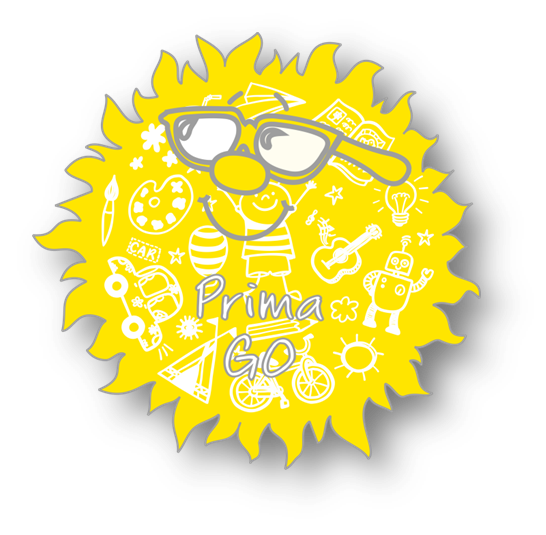 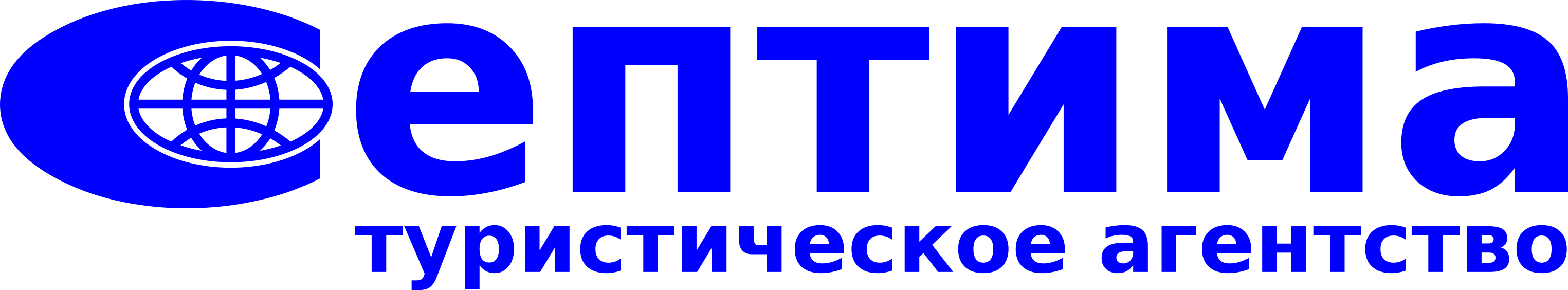 ДОГОВОР о реализации туристского продуктаг. Калининград									«_____» ____________________ 2020 г.Общество с ограниченной ответственностью «Септима», именуемое в дальнейшем ФИРМА с одной стороны, в лице исполнительного директора Журавска Ирины Александровны, действующей на основании доверенности № 03 от 24.10.2019, и __________________________________________________________________________________________________________, паспорт: ________________________________________, проживающий(ая) по адресу:___________________________________________________________________________________________________, тел. _______________________________________________________________________, E-mail:___________________________________________, в  дальнейшем именуемый (ая) ЗАКАЗЧИК, действующий(ая) от своего имени и/или от имени туристов, совершающих путешествие, с другой стороны, вместе именуемые СТОРОНЫ, заключили настоящий договор о нижеследующем: 1. ПРЕДМЕТ ДОГОВОРА1.1. На условиях и в сроки, установленные настоящим Договором, ФИРМА реализует туристский продукт, сформированный туроператором, а ЗАКАЗЧИК обязуется оплатить этот турпродукт - комплекс туристских услуг, указанных в Заявке, поданной ЗАКАЗЧИКОМ, являющейся неотъемлемой частью настоящего договора, а ЗАКАЗЧИК обязуется оплатить стоимость на условиях, установленных настоящим Договором. Заявка на бронирование туристского продукта оформляется в письменном виде и служит основанием для расчета стоимости туристского продукта (Приложение 1). Программа тура прилагается в Приложении №2.1.2. ЗАКАЗЧИК, заключивший настоящий Договор в интересах иных лиц гарантирует наличие у себя полномочий на осуществление сделки в интересах этих третьих лиц и согласие этих третьих лиц со всеми пунктами настоящего договора и несет за это ответственность. В случае если ЗАКАЗЧИК заключает настоящий договор в интересах несовершеннолетних лиц, совершающих путешествие без их законных представителей, и не является родителем этих лиц, то ЗАКАЗЧИК гарантирует наличие у себя полномочий от законных представителей несовершеннолетнего лица и их согласие со всеми пунктами настоящего договора. Если ЗАКАЗЧИК является одним из родителей, то он гарантирует согласие другого родителя со всеми пунктами настоящего договора.1.3. Все дополнительные соглашения, приложения, информационные приложения и иные документы, подписанные обеимиСТОРОНАМИ, являются неотъемлемой частью настоящего договора.1.4. Услуги, входящие в туристский продукт, оказываются туристам посредством размещения, объектами санаторно-курортноголечения и отдыха, перевозчиком, страховщиком, туроператором и иными лицами.1.5. ФИРМА является агентом и действует по поручению Туроператора. Сведения о Туроператоре, представлены в Приложении № 3.2. ПРАВА И ОБЯЗАННОСТИ СТОРОН2.1. ФИРМА обязуется:2.1.1. Оказать ЗАКАЗЧИКУ услуги по реализации туристского продукта в соответствии с настоящим договором.2.1.2. Своевременно сообщать ЗАКАЗЧИКУ обо всех изменениях условий путешествия, произошедших вследствие существенного изменения обстоятельств, из которых стороны исходили при заключении настоящего договора или вследствие наступления обстоятельств непреодолимой силы.2.1.3. Предоставить ЗАКАЗЧИКУ необходимую и достоверную информацию о потребительских свойствах туристского продукта, обеспечивающую возможность выбора и оформленную как приложение к настоящему договору (программа- Приложение №2).2.2. ФИРМА вправе:2.2.1. Отказаться от исполнения договора с применением последствий, указанных в п. 6.4 настоящего договора в случаях нарушения ЗАКАЗЧИКОМ п. 2.3.3 настоящего договора, а так же в случаях, возникновения обстоятельств, которые зависят от ЗАКАЗЧИКА (туристов) и могут снизить качество услуг, предоставляемых по настоящему договору.2.2.2. Отказаться от исполнения договора в случае недобора указанного в приложениях к договору минимального количества туристов в группе, необходимого для того, чтобы путешествие состоялось. Извещение ЗАКАЗЧИКА о недоборе группы производится ФИРМОЙ не позднее, чем за 10 дней до даты начала совершения путешествия, если иное не указано в приложениях к договору. В случае отказа ФИРМЫ от исполнения договора по указанному в настоящем пункте договора основанию ЗАКАЗЧИКУ полностью возвращаются уплаченные им в счет исполнения настоящего договора денежные средства.2.3. ЗАКАЗЧИК обязуется:2.3.1. До заключения настоящего договора внимательно ознакомиться с его содержанием, с содержанием всех приложений к договору и иных требуемых документов, задать все интересующие его вопросы, уточнить все важные обстоятельства, в том числе, но не только: - о возможных рисках и их последствиях для жизни и здоровья туристов в случае, если путешествие или экскурсии, в том числе дополнительные, связаны с экстремальным туризмом и спортом (горные лыжи, водные маршруты, т.д.);-об особенностях туристического продукта для несовершеннолетних туристов, совершающих путешествие без родителей и о дополнительных обязанностях и правах ФИРМЫ и ЗАКАЗЧИКА, связанных с этими особенностями. 2.3.2. Довести до сведения туристов всю информацию об условиях настоящего договора, о потребительских свойствах туристского продукта, о том, что условием эффективного и безопасного использования предоставляемых услуг является: соблюдение правил личной безопасности, правил, установленных средствами размещения, принимающими организациями, местными органами власти; соблюдение правил личной гигиены; отказ от употребления незнакомых продуктов и медикаментов, сырой воды, не мытых овощей и фруктов; профилактики инфекционных заболеваний перед выездом и во время путешествия; соблюдении таможенных, пограничных, медицинских, санитарно-эпидемиологических и иных правилах и законов; соблюдение правил, установленных перевозчиками; соблюдение законодательства и обычаев страны (места) временного пребывания; бережное отношение к чужому имуществу, окружающей среде; учет возможных нагрузок во время путешествия; учет смены климата; учет особенностей национальной кухни; наличие у туристов сезонных и иных необходимых для целей путешествия вещей; наличие всех требуемых документов; наличие личных средств; предусмотрительное отношение к собственным вещам и документам.2.3.3. Своевременно произвести оплату и выполнить все требования (обязанности), предъявляемые к ЗАКАЗЧИКУ и туристам настоящим Договором и приложениями к нему, в том числе п. 2.3.4, 2.3.5, 2.3.6, 2.3.7, 2.3.8, 2.3.9 настоящего договора. 2.3.4. В соответствии с договором и приложениями к нему предоставить ФИРМЕ в указанный срок действительные, должным образом оформленные паспорта, сведения, справки, анкетные данные и иные документы. В случае если после подписания настоящего договора, официальные уполномоченные лица расширили список требуемых для выезда в путешествиедокументов, Заказчик обязан их так же предоставить к изначально указанному сроку.2.3.5. Предоставить ФИРМЕ точную информацию о своем адресе и телефоне, в т.ч. для оперативной связи по организации путешествия. В случае если Заказчик заключает настоящий договор в интересах несовершеннолетних туристов, совершающих путешествие без их законных представителей, и не является родителем этих туристов, необходимо предоставить телефоны и адрес родителей.2.3.6. Письменно довести до сведения ФИРМЫ информацию об обстоятельствах, препятствующих совершению путешествия туристами (и несет за это ответственность). К таким обстоятельствам, в том числе, но не только, относятся: -различного рода заболевания туриста и связанные с ними медицинские противопоказания (в том числе применительно к разным видам передвижения, смене климатических условий, особенностям национальной кухни, применению лекарственных средств и т.п.);-имевшие место в прошлом конфликтные ситуации с государственными органами, в том числе, запрет на въезд в определенное государство или в группу стран;-ограничения на право выезда из РФ, наложенные компетентными органами;-иностранное гражданство туриста, установленный визовый режим между страной выезда и страной, гражданином которой является турист, в случае если он не российский гражданин;-необходимость получения туристом специальных разрешений или согласований от третьих лиц или компетентных органов, в том числе: отсутствие необходимых документов, согласия на выезд ребенка за границу, получения ребенком собственного загранпаспорта и прочих разрешений и согласований.2.3.7. Своевременно за 1-3 дня до выезда уточнить у ФИРМЫ время и место выезда, сроки совершения   путешествия, расписание, место и время сбора группы туристов, прочие существенные данные.  Уточнения нужно произвести в офисе ФИРМЫ, особенно в случае выезда несовершеннолетних туристов без родителей. 2.3.8. Обеспечить своевременное прибытие туристов к месту выезда, к месту отдыха. Если в приложениях не указано иное, то туристы обязаны в случае отъезда железнодорожным транспортом или автотранспортом – в назначенное время явиться к месту отправления. Неявка туристов к месту отправления, опоздание приравнивается к отказу Заказчика от исполнения договора с применением последствий, указанных в п.6.4 настоящего договора.2.3.9. Во время путешествия обеспечить наличие у туристов необходимых документов.2.4. ЗАКАЗЧИК   вправе:2.4.1.Отказаться от исполнения настоящего договора при условии оплаты ФИРМЕ  фактически произведенных Туроператором расходов, связанных с исполнением настоящего договора.2.4.2. Потребовать возмещения убытков и компенсации морального вреда в случае невыполнения условий настоящего договора в порядке, установленном законодательством Российской Федерации.2.5. Дополнительные права и обязанности СТОРОН, возникающие при предоставлении услуг несовершеннолетним туристам, выезжающим на отдых без родителей (законных представителей), а также иное, связанное со спецификой организации их отдыха, определяется отдельным приложением к настоящему договору.3. УСЛОВИЯ ОПЛАТЫ3.1. Все виды платежей по настоящему договору производятся в рублях за наличный и безналичный расчет. При безналичном расчете оплата ЗАКАЗЧИКОМ туристического продукта допускается только по счету. 3.2. Датой оплаты считается дата поступления платежа в кассу или на расчетный счет ФИРМЫ.3.3. За Заказчика может частично или полностью произвести расчет организация. В этом случае ЗАКАЗЧИК должен личнонаписать письмо о том, что за него платит организация с указанием ее наименования и реквизитов. Заказчик производит полный расчет только после поступления денег на расчетный счет ФИРМЫ. Ответственность за дату поступления денег на расчетный счет ФИРМЫ несет ЗАКАЗЧИК. 3.4. В случае изменения существенных условий и удорожания туристских продуктов по объективным причинам, в том числе в результате: непредвиденного роста транспортных тарифов (более чем на 3% от действующих на момент заключения договора)   (или) при введении новых или повышении действующих налогов и сборов и (или) при резком изменении курса национальных  валют (более чем на 3% по сравнению с действующими на момент заключения договора), в том числе при наступлении указанных обстоятельств после полной оплаты ЗАКАЗЧИКОМ договора - производится перерасчет цены туристского продукта Туроператора с доплатой Заказчиком разницы в цене. ЗАКАЗЧИК, не согласившийся с изменением цены туристского продукта вправе отказаться от исполнения договора при условии оплаты Туроператору фактически понесенных ей расходов по исполнению договора в соответствии с п.6.4 настоящего договора.3.5. Стоимость 1 путевки составляет: 845 эквивалент евро.3.6 При бронировании тура вносится залоговая сумма в размере 35 % в течение 3-х банковских дней с момента бронирования. Данная сумма является невозвратной в случае отказа от тура более, чем за 15 рабочих дней до его начала и является фактически понесенными затратами туроператора. При отказе от тура менее, чем за 15 дней до его начала, фактически понесенные затраты туроператора рассчитываются индивидуально по каждому случаю и могут составлять до 100% от стоимости тура. 3.7  Полная оплата тура производится в российских рублях не позднее 30  дней до начала поездки.3.8 Стоимость тура оплачивается в рублях по курсу ЦБ плюс 3% на день оплаты. В случае неполной оплаты доплата производится по курсу на день полной оплаты.3.9 Если даты тура или хотя бы один день тура включают в себя даты «высокого сезона», перечисленные ниже, то игнорируя пункт 3.6, оплата тура производится не позднее 60 дней до начала тура. Фактически понесенные расходы ФИРМЫ при отказе  ЗАКАЗЧИКА от тура за 60 дней и менее могут составлять от 50 до 100%.Даты «высокого сезона»: с 24 декабря по 12 января, с 20 марта по 01 апреля, с 26 апреля по 10 мая, с 01 июня по 31 августа, а также праздничные даты, отмеченные в производственном календаре каждого года.3.10 В случае неоплаты или неполной оплаты туристического продукта «ЗАКАЗЧИКОМ» договор считается расторгнутым по инициативе «ФИРМЫ» со всеми нормативно-правовыми обстоятельствами, после чего «ЗАКАЗЧИК» теряет право на приобретение путёвок, которые были предметом договора.Содержание данного пункта договора утрачивает юридическую силу в случае, когда между «ФИРМОЙ» и «ЗАКАЗЧИКОМ» подписано дополнительное соглашение по данному договору о сроках оплаты путевки.3.11 Заключив данный договор, стороны обязуются согласно действующему законодательству РФ, выполнять все его положения.4. СТРАХОВАНИЕ4.1. ЗАКАЗЧИК уведомлен, что, в соответствии с действующим законодательством РФ, страховой полис является договором на предоставление медицинских услуг и возмещение расходов связанных с предоставлением медицинской помощи между страховой компанией и ЗАКАЗЧИКОМ, выезжающим за рубеж. Убытки и другой любой ущерб, нанесенный здоровью и/или имуществу ЗАКАЗЧИКА, понесенные последним в связи с неисполнением или ненадлежащим исполнением страховой компанией обязательств по заключенному с ЗАКАЗЧИКОМ договору страховании, в соответствии с действующим законодательством РФ ответственность в этом случае несет страховая компания. Доказательством факта заключения договора между туристом и страховой компанией является страховой полис. В связи с этим, все заявления, претензии, иски ЗАКАЗЧИКА, связанные с наступлением страхового случая, неисполнением или ненадлежащим исполнением страховой компанией принятых на себя обязательств по договору страхования, предъявляются туристом (ЗАКАЗЧИКОМ) непосредственно в страховую компанию, полис который был выдан туристу ЗАКАЗЧИКА. Страховой полис и любые иные документы, подтверждающие наступление страхового случая и размер понесенных Заказчиком расходов в связи с наступлением страхового случая, необходимо сохранить до предъявления требований в страховую компанию. При наступлении страхового случая необходимо сразу уведомить об этом страховую компанию и следовать ее указаниям. 4.2. Перед заключением настоящего договора ЗАКАЗЧИК ознакомился с правилами страхования страховой компании, предоставляющей медицинское обслуживание во время путешествия, получил информацию о перечне страховых случаев, о порядке обращения к компании-страховщику, о наличии в стране пребывания страховых агентов или представительств страховой компании, их адресах и телефонах, о необходимых действиях при наступлении страхового случая. Подробная информация, доведенная до сведения ЗАКАЗЧИКА, содержится в Правилах страхования на бумажном носителе, а также доступна  в  сети Интернет на сайте компании-страховщика. 4.3. Расходы, связанные с медицинскими услугами, на которые не распространяется действие медицинской страховки, ЗАКАЗЧИК (турист) оплачивает самостоятельно. В случае выезда несовершеннолетних туристов в составе сформированной Туроператором группы и отсутствии у несовершеннолетнего туриста необходимых средств, руководитель группы, при наличии у него таковой возможности, произведет оплату вышеуказанных медицинских услуг (лекарств). В этом случае ЗАКАЗЧИК обязан возместить произведенные расходы в течении одних суток путем перечисления денег экспресс оплатой на имя руководителя группы в страну пребывания или передачей их Туроператору.4.4. ФИРМА рекомендует ЗАКАЗЧИКУ застраховать расходы, которые могут возникнуть вследствие непредвиденной отмены поездки за границу («страхование от невыезда»). Отсутствие в перечне услуг по настоящему договору страховки от невыезда рассматривается как отказ ЗАКАЗЧИКА от приобретения данной услуги.5. УСЛОВИЯ ПОЕЗДКИ5.1. Во время совершения путешествия по территории РФ у туристов, граждан РФ, достигших 14 лет должны быть действительные паспорта (в соответствии с извлечением из Положения о паспорте гражданина РФ на последней странице паспорта), у туристов, не достигших 14 лет - свидетельство о рождении с отметкой паспортного стола милиции о гражданстве или  вкладышем о гражданстве. 5.2. Необходимым условием поездки в большинство стран является наличие у туриста Общегражданского заграничного паспорта установленного образца. ОЗП должен быть выдан ФМС РФ, МИД РФ, дипломатическим представительством или консульством РФ. При посещении стран Шенгенского Соглашения необходимо наличие действующей шенгенской визы у туриста. Если несовершеннолетний турист едет без родителей, необходимо действующее нотариальное согласие на самовывоз ребенка.5.3. В ОЗП гражданина РФ не должно быть вырванных, склеенных или испорченных страниц (помарки и иное), отметок; должна быть подпись владельца, все записи должны быть оформлены органом, выдавшим данный ОЗП.5.4. В случае если туристы - не граждане РФ, Заказчик обязан до заключения договора самостоятельно уточнить требования к выездным документам, предъявляемым пограничными службами РФ и государства, куда туристы планируют совершить путешествие.5.5. В случае если ОЗП оформлен в ином порядке, чем указанно в п.5.2, 5.3 ответственность за возможные убытки в связи с не возможностью совершения путешествия несет Заказчик.6. ИЗМЕНЕНИЕ И РАСТОРЖЕНИЕ ДОГОВОРА6.1. Настоящий договор может быть изменен или расторгнут по соглашению сторон или по иным основаниям, предусмотренным действующим законодательством и настоящим договором. 6.2. Каждая из сторон вправе потребовать изменения или расторжения договора в связи с существенным изменением обстоятельств, из которых стороны исходили при заключении договора. К существенным изменениям обстоятельств относятся: ухудшение условий путешествия; изменение сроков совершения путешествия; непредвиденный рост транспортных тарифов; невозможность совершения туристами поездки по независящим от них обстоятельствам (болезнь, отказ в выдаче визы и другие обстоятельства).6.3. Каждая их сторон  вправе потребовать в судебном порядке изменения или расторжения договора в случае возникновения обстоятельств, свидетельствующих о возникновении в стране (месте) временного пребывания туристов угрозы безопасности их жизни и здоровью, а равно опасности причинения вреда их имуществу. Наличие данных обстоятельств подтверждается соответствующими решениями федеральных органов государственной власти, органов государственной власти субъектов РФ, органов местного самоуправления, принимаемыми в соответствии с федеральными законами. При расторжении договора до начала путешествия в связи с наступлением таковых обстоятельств, Заказчику возвращается денежная сумма, равная цене договора, а после начала путешествия - ее часть в размере, пропорциональном стоимости не оказанных Заказчику услуг.6.4. В случае изменения или расторжения договора и (или) отказа Заказчика от исполнения договора и (или) отказа от услуг ФИРМЫ, по основаниям, не связанным с наступлением указанных в п.п. 2.2.2., 6.3. настоящего договора обстоятельств, Заказчик обязан возместить ФИРМЕ  расходы (убытки), понесенные ФИРМОЙ при исполнении договора, в том  числе денежные средства, переданные ФИРМОЙ  третьим лицам до момента получения от Заказчика письменного извещения об изменении или расторжении договора и (или) отказе ЗАКАЗЧИКА  от исполнения договора и (или) отказе ЗАКАЗЧИКА от подтвержденного туристского продукта, а также неустойки (штрафы, пени), оплаченные или подлежащие оплате ФИРМОЙ третьим лицам. 6.5. Несвоевременная или неполная оплата ЗАКАЗЧИКОМ  денежных средств по настоящему Договору, непредставление в срок истребуемых ФИРМОЙ документов, необходимых для исполнения договора, неявка к месту выезда, отсутствие во время путешествия необходимых документов, не выполнение ЗАКАЗЧИКОМ  иных обязанностей и требований, указанных в настоящем договоре и приложениях к нему, частичное использование ЗАКАЗЧИКОМ  предоставляемых услуг, наступление обстоятельств, указанных в п.7.3. настоящего договора, рассматриваются сторонами как односторонний отказ ЗАКАЗЧИКА  от исполнения договора с применением последствий, предусмотренных пунктом 6.4. настоящего договора. 6.6. Любые изменения и дополнения к настоящему договору действительны лишь при условии, если они совершены в письменной форме и подписаны сторонами.7.ОТВЕТСТВЕННОСТЬ СТОРОН. ПОРЯДОК ПРЕДЪЯВЛЕНИЯ ПРЕТЕНЗИЙ7.1. ФИРМА не несет ответственности за несоответствие туристского продукта необоснованным ожиданиям Заказчика.7.2. ФИРМА  не несет ответственности за качество услуг, не входящих в туристский продукт.7.3. ФИРМА  не несет ответственности за понесенные ЗАКАЗЧИКОМ  расходы и иные негативные последствия возникшие:-вследствие недостоверности, недостаточности и (или) несвоевременности предоставления Заказчиком сведений и документов, необходимых для исполнения договора, при сокрытии обстоятельств, препятствующих выезду;-в случае если ЗАКАЗЧИК  не сможет совершить путешествие или воспользоваться отдельными услугами по причине действийРоссийской и зарубежной таможенных служб, российского и зарубежного пограничного контроля, либо иных действий официальных органов или властей России или зарубежных стран (в том числе, но не только при сокращение пребывания в городах по причинам задержки на границах во время автобусных туров, при отсутствии необходимых документов, их не действительности).- за действия консульских служб (в том числе за отказ в выдаче или за несвоевременную выдачу въездной или транзитной визы без объяснения причин и возвращения консульского сбора);-вследствие отмены или изменения времени отправления авиарейсов и поездов; -вследствие утраты, кражи личного багажа, ценностей и документов туристов в период совершения путешествия;-в случае если вследствие отсутствия надлежащих документов или нарушения правил поведения в общественных местах,решением властей или ответственных лиц Заказчику отказано в возможности выезда из страны или въезда в страну, либо в возможности полета по авиабилету или в проживание в забронированной гостинице;- в случае если ЗАКАЗЧИК туристского продукта, выбирая место отдыха и программу маршрута, не учел состояние здоровья туристов, вследствие чего оно ухудшилось.7.4. ФИРМА  не гарантирует предоставление конкретных мест в поезде (в том числе мест на верхних или нижних полках) или рейсовом автобусе, если это отдельно не оговорено в приложениях к настоящему договору. 7.5. В случае возникновения во время совершения путешествия претензий по качеству услуг, входящих в туристский продукт, ЗАКАЗЧИКУ (туристу) для оперативного разрешения проблемы следует незамедлительно связаться с ФИРМОЙ  по телефонам, указанным в настоящем договоре. ЗАКАЗЧИК  (турист) вправе предъявить претензию по качеству услуг на месте в администрацию организации, оказывающей услуги, входящие в туристский продукт, а в случае неудовлетворения претензии - составить Акт, подписанный ЗАКАЗЧИКОМ  (туристом) и администрацией организации, оказывающей услуги, входящие в туристский продукт.7.6. В случае не урегулирования разногласий на месте, претензии к качеству туристского продукта предъявляются ФИРМЕ ЗАКАЗЧИКОМ  в письменной форме, с приложением необходимых доказательств в течение 20 дней со дня окончания действия договора и подлежат рассмотрению в течение 10 дней со дня получения претензий. 7.7. В случае возникновения разногласий по договору между ЗАКАЗЧИКОМ  и ФИРМОЙ  стороны приложат все усилия для того, чтобы решить конфликтную ситуацию путем переговоров и в досудебном порядке. 7.8. В случае недостижения соглашения в результате переговоров, спор разрешается в суде.7.9. В случае если действия ЗАКАЗЧИКА  нанесли ущерб  ФИРМЕ  или третьим лицам, с ЗАКАЗЧИКА  взыскиваются убытки в размерах и в порядке, предусмотренных действующим законодательством. 7.10.В случае непредставления ЗАКАЗЧИКОМ  в установленный срок требуемого полного комплекта документов для сдачи в консульство, ФИРМА освобождается от исполнения обязательств по обработке и сдаче документов и, как следствие, не несет ответственности при возникновении у ЗАКАЗЧИКА  туристского продукта претензий, связанных с неполучением въездных виз (фактической аннуляцией тура). Любая досылка разрозненных копий или оригиналов, необходимых для получения въездной визы, не присланных в основном комплекте документов, но входящих в комплект, не может быть приобщена к основному пакету, сдаваемому в консульство. Поэтому некомплектный пакет документов не сдается и автоматически приводит к отсрочке сдачи всех документов.Ответственность за жизнь и здоровье несовершеннолетних граждан Российской Федерации, выезжающих из Российской Федерации, защита их прав и законных интересов за пределами территории Российской Федерации возлагаются на родителей, усыновителей, опекунов или попечителей.
При организованном выезде групп несовершеннолетних граждан Российской Федерации без сопровождения родителей, усыновителей, опекунов или попечителей обязанности законных представителей несовершеннолетних несут руководители выезжающих групп. (ст.22, гл. III, Федерального закона от 15 августа 1996 г. N 114-ФЗ "О порядке выезда из Российской Федерации и въезда в Российскую Федерацию" (с изменениями от 18 июля 1998 г., 24 июня 1999 г.).8. ОБСТОЯТЕЛЬСТВА НЕПРЕОДОЛИМОЙ СИЛЫ8.1. ФИРМА  освобождается от ответственности за частичное или полное неисполнение обязательств по настоящему договору, если такое неисполнение произошло вследствие действия обстоятельств непреодолимой силы, в том числе землетрясений, наводнений, цунами, пожара, тайфуна, снежного заноса, военных действий, массовых заболеваний, забастовок, ограничений перевозок, запрета торговых операций с определенными странами, террористических актов и других обстоятельств, не зависящих от ФИРМЫ. ФИРМА обязана своевременно проинформировать ЗАКАЗЧИКА  о наступлении обстоятельств непреодолимой силы. В случае наступления обстоятельств непреодолимой силы возврат денежных средств Заказчику не производится, за исключением случаев, предусмотренных п. 6.3. настоящего договора. 9. ПРОЧИЕ УСЛОВИЯ ДОГОВОРА9.1. Настоящий договор составлен в двух экземплярах на русском языке, имеющих одинаковую юридическую силу. 9.2. ЗАКАЗЧИК предупрежден и согласен с тем, что в исключительных случаях возможна замена ФИРМОЙ услуг, входящих в туристский продукт (в том числе замена средства размещения, перевозчика, типа воздушного судна), на аналогичные услуги без взимания какой-либо доплаты со стороны ЗАКАЗЧИКА. 9.3. Подписанием настоящего договора и приложений к нему ЗАКАЗЧИК подтверждает, что он осознанно выбрал приобретаемый им туристский продукт, ознакомлен со всеми свойствами приобретаемого им туристского продукта, уточнил все значимые для себя вопросы, письменно сообщил все значимые для себя условия обслуживания, обстоятельства, препятствующие совершению путешествия, цели путешествия. 9.4. Настоящий договор вступает в силу с момента его подписания СТОРОНАМИ  и действует до даты окончания путешествия.9.5. Информация, содержащаяся на сайте ФИРМЫ, в буклетах, и иных материальных источниках носит справочный характер, постоянно меняется и не может быть использована  ЗАКАЗЧИКОМ в ходе любого рода разбирательства (в том числе и судебного) в качестве доказательств обоснованности каких-либо требований. О потребительских свойствах туристического продукта информируют только документы, заверенные печатью ФИРМЫ.Приложения к настоящему договору:	Приложение №1: Заявка на бронирование	Приложение №2: Программа тураПриложение №3: Сведения о туроператоре и финансовом обеспечении	Приложение №4: Памятка для родителей  	Приложение №5: Анкета               Приложение №6: Документ об оплате*Для заказчиков, которым необходима помощь в оформлении документов, для получения Польской шенгенской туристической визы.10. РЕКВИЗИТЫ И ПОДПИСИ СТОРОНПриложение №1 к Договору о реализации туристского продуктаЗАЯВКА НА  БРОНИРОВАНИЕ Информация о туреУЧАСТНИК/И  ТУРА: Дополнительные обязательные доплаты:Информация об оплате услуг:Условия оплаты: 35% от стоимости тура при заключении договора.                                До 01.06.2020 – 20%                                До 10.07.2020 – полная оплатаИтого стоимость тура:_______________________________________________________________________________________________________________________________________________________________________ООО «Септима»Приложение №2: Программа тура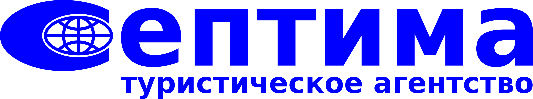 КАНИКУЛЫ В ТУРЦИИ с Prima GO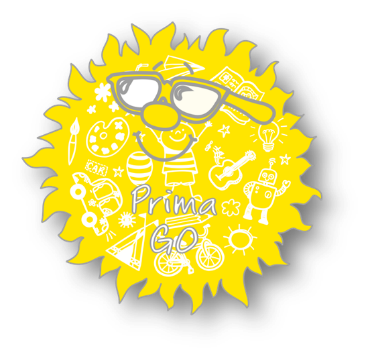 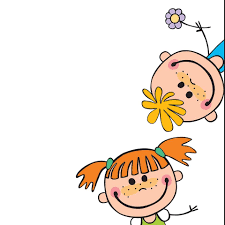 (на базе детского центра БАНАНА КЛАБ)Возраст: от 12 до 17 летДата: 11.08. – 25.08.2020 (15 дней/14 ночей)      Детский лагерь – отличное решение, если вы хотите, чтобы ваш ребенок был занят полезным делом даже в период каникул, мог завести себе новых друзей, а также получить максимум впечатлений, которые останутся в его памяти навсегда.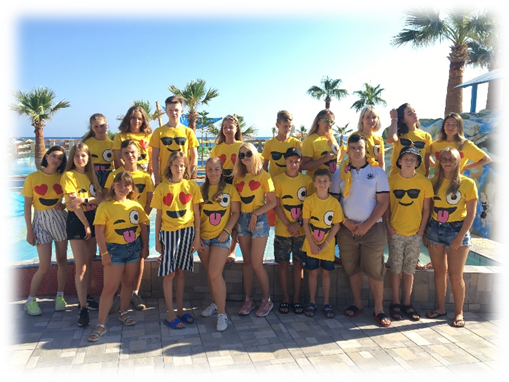 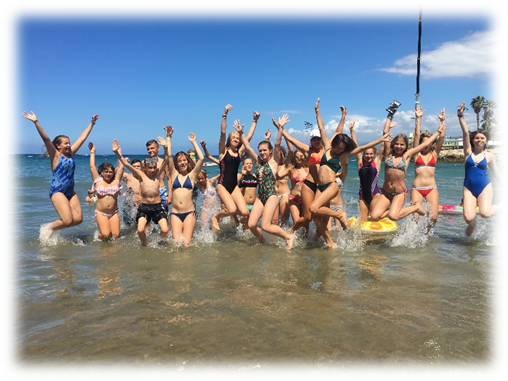 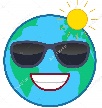 ИНФОРМАЦИЯ о «БАНАНА КЛАБ»РАСПОЛОЖЕНИЕ: Летний лагерь для детей и подростков ДМЦ “БАНАНА КЛАБ» располагается на курорте г. Аланья в одном из корпусов отеля «Banana Hotel» (Аланья) и принимает единовременно до 1500 человек! Корпуса сети отеля расположены на одной улице, образуя небольшой молодежный городок!ПЛЯЖ: ДМЦ "Банана Клаб" имеет собственный охраняемый оборудованный песчано-галечный пляж (песок - на берегу, галька - при заходе в море). На пляже есть вся необходимая инфраструктура – зонтики (бесплатно), шезлонги (бесплатно), кабинки для переодевания, туалет, душ и автоматы с напитками. А также там расположен игровой городок для самых маленьких. Выход на пляж осуществляется через оборудованный освещаемый подземный переход.  Для входа в море имеется пирс (160-170 см). Имеется дополнительная зона, с расчищенным на 200-250 см от берега дном, для более комфортного входа в море.  Говоря о чистоте моря, стоит упомянуть, что благодаря усилиям как сотрудников отелей, так  и городской службы Алании, море находится в идеальной чистоте. Вода на всем побережье города имеет невероятно красивый глубокий синий цвет. На протяжении курортного сезона Алании море практически всегда остаётся спокойным, если возникает шторм, то он быстро заканчивается и имеет минимальную балльную характеристику, не доставляя неудобств отдыхающим.Средиземное море вблизи Алании не имеет в недрах особенно опасных обитателей (мокриц, агрессивных рыбок, морских ежей и медуз).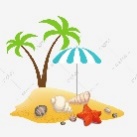  Море в Алании имеет комфортную температуру на всем турецком побережьеРАЗМЕЩЕНИЕ:Группы размещаются в одном из корпусов Детско-молодежного центра «БАНАНА КЛАБ», в 3-местных номерах, апартаментах (2+2), (2+3) с удобствами (ванна/душ; WC; ТВ; фен; кондиционер; балкон). В корпусах имеются лифт и кулер с холодной и горячей питьевой водой, круглосуточная охрана. ПИТАНИЕ:По системе «все включено» без алкогольных напитков:7.30 – 10.00   ранний завтрак – «шведский стол»10.00 – 11.00 поздний завтрак – «шведский стол»12.30 – 14.00 обед – «шведский стол»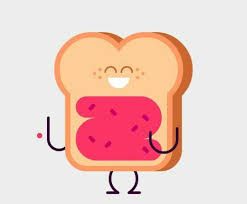 12.30 – 16.30 снэк-бар17.00 – 18.00 «фруктовый час» (фрукты, выпечка, чай, кофе)19.00 – 21.30 ранний ужин – «шведский стол»23.00 – 24.00 поздний ужин (супы, сэндвичи)ИНФРАСТРУКТУРА:Бассейны (глубина от 50 см до 210 см, расположенных около жилых корпусов); собственный SKATE-BMX парк (площадью 600 м2); площадка для Street Workout; спортивные площадки для игры в волейбол, баскетбол, пляжный футбол, мини-футбол; 2-этажный основной ресторан на берегу моря; снэк-бар; дискотека «BLUE BAR»; лаундж-зона «FRESH BAR», оборудованная гамаками и подушками для отдыха, а также экраном для просмотра вечерних кинофильмов; медицинский пункт; детская игровая площадка; летний театр (анимационная площадка); Call/SMS – Center Service для связи родителей  с лагерем (+90 5339281635); WiFi (платный); пляж: собственный охраняемый оборудованный песчано-галечный пляж (лежаки и зонтики бесплатно), вход на пляж через оборудованный и освещаемый подземный переход.ВНИМАНИЕ! Переход через проезжую часть строго ЗАПРЕЩЕН и круглосуточно контролируется охраной.  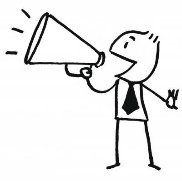 В программу Детско-молодежного центра «БАНАНА КЛАБ» включены:Утренняя анимация в бассейне, на море или активная спортивная анимация на территории отеля;Дневная анимация на территории отеля и в закрытых помещениях, куда входят и клубы по интересам: Street Workout, Street Dance, BMX, Parkour, Skate, Basketball Freestyle, фото и видео студия; Спортивные мероприятия и соревнования (футбол / баскетбол /волейбол и д.р); Вечерняя анимация, где каждый ребенок может проявить себя и открыть в себе новые таланты (проходят вечера с подготовкой отрядных представлений, проводится межотрядный рейтинг);ДМЦ «БАНАНА КЛАБ» – это детский лагерь, где на нескольких параллельных площадках работают клубы, кружки и спортивные секции по интересам, если ребенок не хочет заниматься спортом, он занят внутри отрядными мероприятиями с вожатыми и аниматором. У ребят всегда имеется альтернатива выбора: «Не хочешь – не делай, но попробуй другое».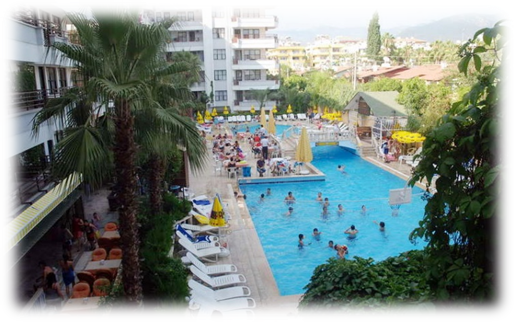 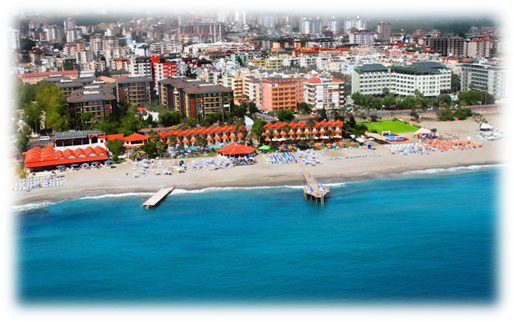 Мастер-классы: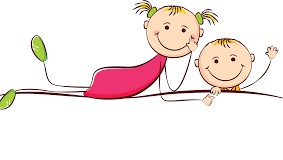 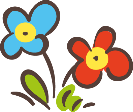 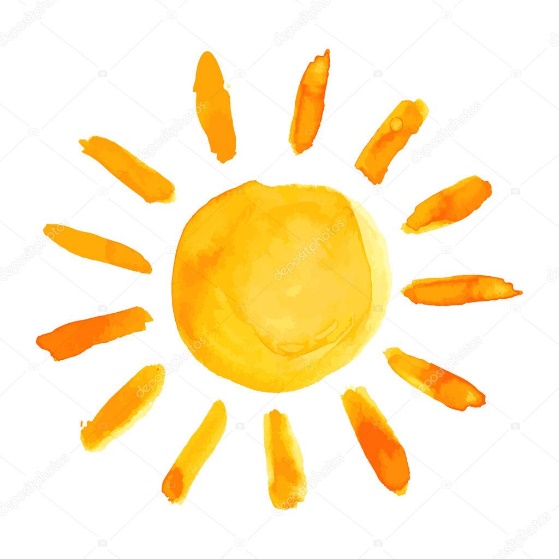 Стоимость: экв. 845 евроВ стоимость тура входит:- авиаперелёт Калининград-Анталия-Калининград;- трансфер аэропорт-отель-аэропорт;- проживание в номерах (кондиционер в каждой комнате);- ежедневная спортивная и развлекательная анимационная программа;- питание по системе «все включено»;- занятия в творческих мастерских под руководством профессионала;- спортивные занятия под руководством опытных инструкторов STREET WORKOUT, BMX, скейтбординг;- участие в проектах «INSTA-BANANA» и «Социальная сеть».Дополнительно оплачиваются:- топливный сбор – экв. 30 евро/чел.;- обязательная медицинская страховка (международная, безфраншизная, повышенные риски, лекарства     входят в стоимость) – экв. 30 евро/чел.;- экскурсии (от 35€ -  в зависимости от выбранной экскурсии, выбор и оплата на месте):- поездка в аквапарк;- рафтинг;- дневная яхта с пенной дискотекой;- пиратская яхта;- дельфинарий;- джип-сафари и др.МЕДИЦИНСКОЕ ОБСЛУЖИВАНИЕОсобое внимание в Детско-молодежном центре «БАНАНА КЛАБ» уделяется здоровью детей и молодежи. Детско-молодежный центр «БАНАНА КЛАБ» сотрудничает с лучшими клиниками региона, в которых работают высококвалифицированные специалисты во всех областях медицины. В случае вызова, доктор приезжает в течение 10 – 15 мин. В экстренных случаях — от 1 до 5 мин. Также на территории комплекса и на пляже оборудованы места с аптечкой первой медицинской помощи. В самом Детско-молодежном центре «БАНАНА КЛАБ» работает русский врач с действующей мед. лицензиейБЕЗОПАСНОСТЬ! Территория, площадки и помещения Детско-молодежного центра «БАНАНА КЛАБ» оснащены камерами круглосуточного видеонаблюдения, для того чтобы отдых каждого отдыхающего стал не только увлекательным, но и безопасным. Территория лагеря круглосуточно охраняется.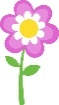 Приложение №3: Сведения о туроператоре и финансовом обеспеченииОБЩЕСТВО С ОГРАНИЧЕННОЙ ОТВЕТСТВЕННОСТЬЮ "АНЕКС ТУРИЗМ"Единый федеральный реестр туроператоровРеестровый номер:	РТО 018486Полное наименование:	Общество с ограниченнойответственностью "Анекс Туризм"Сокращенное наименование:	ООО "Анекс Туризм"Адрес, место нахождения:	125315, г. Москва, Ленинградскийпроспект, д.80, корп.66, помещение XVI,комната 2-4,4а,4б,5,5а,6,8,10-11Адрес официального сайта в сети	www.anextour.com, b2b.anextour.com,"Интернет":	b2c.anextour.comИНН:	7743184470ОГРН:	5167746402324Членство туроператора,	Даосуществляющего деятельность в сферевыездного туризма, в объединениитуроператоров в сфере выездноготуризма:Адреса, места нахождения обособленных подразделений туроператора, осуществляющих туроператорскую деятельностьРостов-на-Дону, Кировскийрайон,ул.Текучева,д.316,офис 3,3а"196006, г. Санкт-Петербург, ул.Заставская, д. 23, БЦ Авиатор, оф. 302,308"125315, г. Москва, Ленинаградский пр-кт,д.80, корпус 21, пом.1, комната 47"125315, г. Москва, Ленинградский пр-кт,д.80,к.37"Общая цена туристского продукта в сфере выездного туризма за предыдущий годРазмер:	2545392000Количество туристов в сфере выездного туризма за предыдущий годКоличество:	63634Размер уплаченного взноса в резервный фондРазмер:	100000Фактический размер фонда персональной ответственности туроператораРазмер:	51371527.68Размер ежегодного взноса, перечисленного туроператором в фонд персональной ответственности туроператора в отчетном годуДокумент:Сфера туроператорской деятельности:	внутренний туризммеждународный въездноймеждународный выезднойСпособ финансового обеспечения:	договор страхования гражданскойответственности туроператораРазмер финансового обеспечения:	200000000Документ:	№ ГОТО-091/19 от 26/11/2019Срок действия финансового	с 17/01/2020 по 16/01/2021обеспечения:Наименование организации,	АО "ЕРВ Туристическое Страхование"предоставившей финансовоеобеспечение:Адрес (место нахождения) организации,	119049,г. Москва, пер. Добрынинский 4-предоставившей финансовое	й, д 8, оф. С14-01, комн. 21-26обеспечение:Сфера туроператорской деятельностивнутренний туризммеждународный въездноймеждународный выезднойДата и номер приказа Ростуризма о внесении сведений в единый федеральный реестр туроператоров      Приложение №4: Памятка для родителей  Памятка для родителей детей, отправляющихся в детский лагерь «Prima GO»Уважаемые родители!         Выражаем Вам искреннюю признательность за то, что Вы решили воспользоваться услугами нашей фирмы. Вашему ребенку будет оказано максимальное внимание и обеспечена необходимая безопасность. Чтобы ребенок был доволен отдыхом, а Вы не волновались, ознакомьтесь с нашими рекомендациями.       Обращаем Ваше внимание на то, что в программу лагеря включен следующий набор услуг: питание (завтрак, обед, полдник, ужин), проживание, экскурсионное обслуживание. Деньги ребенку понадобятся на сувениры и на дополнительные экскурсии по программе.       В день отправления родители с ребенком должны подойти к месту сбора не менее чем за 30 минут до отправления, сдать все документы сопровождающему, отметиться у него в списке прибытия. С этого момента, ответственность за жизнь и здоровье ребенка несет сопровождающий. Вещи ребенка должны быть упакованы в один, удобный для транспортировки, чемодан (сумку). Сопровождающий не несет ответственность за сохранность имущества детей.      Если у Вашего ребенка имеется специфическое заболевание, не забудьте поставить в известность своего сопровождающего. Если Вы дали ребенку с собой медикаменты, необходимо предупредить и предать их и рецепт сопровождающему. Следите, чтобы ребенок не отправился в поездку нездоровым, так как в поездке состояние может ухудшиться. Проследите, чтобы Ваш ребенок:имел на руках следующие документы: Действующий загранпаспорт;Нотариально заверенное согласие на самовывоз ребенка (оригинал, можно от одного родителей);Справку из поликлиники (СЭС) по месту жительства о благополучном эпидемиологическом окружении, получается накануне отъезда, так как срок действия справки 3 дня, данная справка свидетельствует об отсутствии контакта с потенциальным больным;Справка от стоматолога о санации полости рта (обязательно, для страховой).Если у ребенка имеется специфическое заболевание, то нужна справка о том, что он действительно может участвовать в поездке. знал правила техники безопасности и правила поведения                      не забыл взять с собой:Важно!      В лагерь можно взять: недорогие фотоаппарат, музыкальные инструменты, настольные игры, карты, книги, игрушки, фломастеры, ручки, альбом. Мы не рекомендуем давать детям с собой ценные игрушки - Game Boy, I-pod, MP3 проигрыватели, дорогие мобильные телефоны. Во-первых, жизнь в лагере насыщена и активна, играть будет некогда. Во-вторых, мы за живое общение и дружбу ребят. Зависимость от электронных игр может мешать полноценному отдыху. Деньги и ценные вещи можно отдать на хранение вожатому. Администрация лагеря не несет ответственность за оставленные без присмотра вещи.Не рекомендуем брать дорогие вещи: мобильный телефон, фотокамеру, видеокамеру, ювелирные изделия. Организаторы и сопровождающие ответственность за сохранность вещей ребенка не несут.КАТЕГОРИЧЕСКИ запрещено брать с собой:спички, зажигалки, пиротехнические изделия, колющие, режущие предметы;алкогольную продукцию, энергетические напитки, наркотические и токсичные вещества, игральные карты;В случае обнаружения у ребенка фактов или последствий употребления алкоголя и/или наркотических средств, такой ребенок депортируется из лагеря. Дальнейшее пребывание такого ребенка в лагере, возможно по согласованию с руководителем и представителем туристической фирмы. Стоимость оплаченных услуг не возвращается, ответственность за непредставление услуг с туристической фирмы снимается. Возврат ребенка в Калининград оплачивается родителем.       Если родители хотят приехать в лагерь, навестить ребенка и забрать его на какое-то время, то это возможно только после согласования с руководителем лагеря и письменным уведомлением, в котором будет указано, кто и на какое время забирает ребенка. Приложение №5: Анкета БАНАНА КЛАБ                                                                                                                                            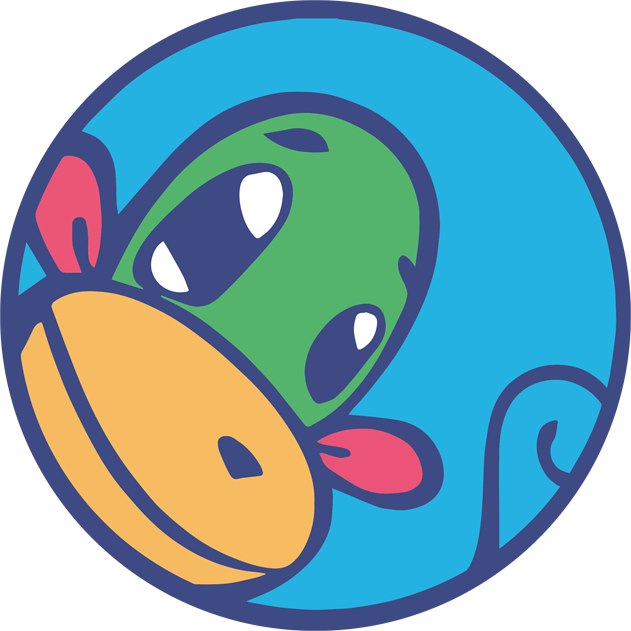 АНКЕТА на ребенка, отъезжающего в составе детско-молодежной группы (заполняется родителями)Сведения, содержащиеся в данной анкете, являются конфиденциальными, доступ к информации разрешен руководителю группы (вожатому), врачу.ДАТА ЗАЕЗДА____________________________________________________________________МАРШРУТ (нужное подчеркнуть):___БАНАНА КЛАБ ( ТУРЦИЯ, ПОДМОСКОВЬЕ, ПОЛЬША) ___________1. Фамилия имя ребенка: ____________________________________________________________________________________2. Дата рождения:	     __________________________________________________________________________________3. Домашний адрес (с индексом):________________________________________________________________________________________________________________________________________________________________________________________4. Контактные телефоны (домашний, рабочий, мобильный родителей):			- мама (Ф.И.О.) ________________________________________________________________________			- папа (Ф.И.О.)  ________________________________________________________________________другие члены семьи (по необходимости): ________________________________________________________________________5. Выезжал ли Ваш ребенок в лагеря ранее (на 7 и более дней)?____________________________________________________
6. Какими видами спорта занимался (занимается) Ваш ребенок?_____________________________________________________7. Какие творческие кружки/мастерские посещал (посещает) Ваш ребенок?____________________________________________8. Участвовал ли Ваш ребенок в наших программах ранее?______Если нет, откуда Вы узнали о нас?______________________9. Медицинские сведения о ребенке:хронические заболевания ________________________________________________________________________________склонность к простудным заболеваниям_____________________________________________________________________необходимость диеты (указать составляющие диеты)__________________________________________________________аллергическая реакция (на что, как проявляется, какие средства необходимы для снятия аллергии)______________________________________________________________________________________________укачивает ли ребенка в транспорте_________________________________________________________________________были ли у ребенка операции/переломы_____________________________________________________________________
Иные особенности здоровья ребенка и практические рекомендации педагогу и врачу: _____________________________________________________________________________________________________________________________________________________________________________________________________________________10. Физическое состояние ребенка:умение плавать_________________________боязнь высоты__________________________боязнь темноты_________________________боязнь животных________________________зрение, ношение очков_______________________другие особенности__________________________11. Индивидуальные особенности ребенка:перечислите 5 характерных черт характера Вашего ребенка________________________________________способность ребенка к самообслуживанию (по 5-балльной шкале)___________________________________есть ли трудности в общении со сверстниками?___________________________________________________отношение к курению/употреблению спиртных напитков___________________________________________________Другие важные особенности ребенка:____________________________________________________________________________________________________________________________________________________________________________________________________Ф.И.О. ________________					                                      	подпись _______________ЗАЯВЛЕНИЕЯ, ______________________________________________________________, (мать,отец) заявляю, что я и мой несовершеннолетний ребенок ознакомились с причинами отчисления (депортации) ребенка из лагеря (отеля), страны временного пребывания. Я согласна (согласен) с ними и обязуюсь, что мой несовершеннолетний ребенок будет соблюдать правила, установленные администрацией лагеря (отеля). В случае грубых нарушений я согласна (согласен) на досрочную отправку моего ребенка домой. В этом случае обязуюсь оплатить все расходы, связанные с такой отправкой: расходы на сопровождающего, телефонные переговоры, транспортировку. Также обязуюсь, в случае необходимости, возместить материальный ущерб, причиненный моим несовершеннолетним ребенком, имуществу лагеря (отеля), на основании предоставленных подтверждающих документов (например: письменное заявление администрации лагеря (отеля), акт о причиненном ущербе, штраф-счет, заключение врача, справка из правоохранительных органов и т.д.). Ф.И.О.__________________						подпись________________Благодарим Вас за заполнение анкеты! Она поможет педагогам, инструкторам, врачу быстрее узнать Вашего ребенка, индивидуально решить возникающие вопросы, разделить с ним радости и победы, адаптировать нахождение ребенка вдали от родителей под его личные интересы и важные особенности, максимально улучшив отдых в ДМЦ «Банана Клаб». АНКЕТУ НЕОБХОДИМО РАСПЕЧАТАТЬ И ДАТЬ С СОБОЙ РЕБЕНКУ В ЛАГЕРЬ (ПЕРЕСЫЛАТЬ СКАН НЕ ТРЕБУЕТСЯФИРМА:Общество с ограниченной ответственностью«Септима»(сокращенное наименование ООО «Септима»)Фактический/Юридический адрес: 236006, г. Калининград, ул. Больничная 30-2E-mail: info@septimatour.ru, vashgidtour@gmail.comТел.: 8 (4012) 307000, 388-320, 53-37-27, 53-30-55ИНН3904007051, КПП  390601001Банковские реквизиты: Р/с 40702810832170000460, ФИЛИАЛ "САНКТ-ПЕТЕРБУРГСКИЙ" АО "АЛЬФА-БАНК" Г. САНКТ-ПЕТЕРБУРГ  К/с   30101810600000000786  БИК 044030786Упрощенная система налогообложенияИсполнительныйдиректор   _____________________   Журавска И. А.Менеджер _____________________  __________________ЗАКАЗЧИК (Физическое лицо):_____________________________________________________________________________________________________________________________УЧАСТНИК/И ТУРА: ______________________________
____________________________________________________С условиями договора ознакомлен и согласен, условия договора мне понятны и выгодны. Документы, являющиеся приложением к настоящему договору, полную информацию о приобретаемых туристских услугах, получил. Подтверждаю наличие у меня права заключить настоящий Договор также в интересах лиц, перечисленных в Приложении №1 к Договору о реализации туристского Продукта. Использование персональных личных данных  для исполнения условий договора Турфирмой разрешаю.____________________ /__________________________/     Подпись:                            ФИОДатаКомпанияООО «Септима»Телефон8 (4012) 307 - 000, 388-320, 53-37-27; 53-30-55ОператорANEX tourСтранаТурцияСрок с - по11.08.2020 – 25.08.2020ГородАланьяАвиаперелёт ДАРазмещение«Banana Hotel»Анимация и экскурсииВ соответствии с программой лагеряНомер3-местные номера, апартаменты 2+2 или 2+3СтраховкаВ стоимость не входитПитание«всё включено»  без алкогольных напитковВизаВ стоимость не входитФамилия и имя из ОЗПДата рожденияНомер ОЗПСрок действия паспортаТопливный сбор 30 экв. евроОбязательная медицинская страховка(международная, безфраншизная, повышенные риски, лекарства входят в стоимость) 30 экв. евро Стоимость905 экв. евро (оплата  в рублях по курсу ЦБ РФ +3% на день оплаты)Согласие родителей на фото и видеосъёмку ребёнка.Согласие родителей  на использование фото и видео в рекламацияхНазвание Содержание деятельностиStreet WourkoutStreet wourkout (yличный фитнес) — одна из разновидностей массовых физкультурных занятий, включает в себя выполнение различных упражнений на уличных спортплощадках, а именно на турниках, брусьях, шведских стенках, горизонтальных лестницах и прочих конструкциях, или вообще без их использования (на земле).Street DanceСтили танца, изначально зародившиеся на улицах, объединенные под танцевальной hip-hop культурой. Вы познакомитесь с такими стилями, как hip-hop, break dance, locking, popping, house dance, krump, waaking/vogue и др.), а также с историей их появления и развития. Скейтбо́рдингОдин из самых технически сложных экстремальных видов спорта. Существует много разновидностей скейтбординга, которые заключаются в катании на роликовой доске на огромных скоростях по трассам или в исполнении различных трюков на фигурах специально подготовленных площадок - в скейтпарках или на улице.ГраффитиГраффи́ти - изображения или надписи написанные или нарисованные краской или чернилами на стенах и других поверхностях. К граффити можно отнести любой вид уличного раскрашивания стен, на которых можно найти всё: от просто написанных слов до изысканных рисунков. Вейкбординг*Вейкбординг или вейкборд — экстремальный вид спорта, сочетающий в себе элементы воднолыжного слалома, акробатику и прыжки. Вейкбординг имеет сходство со сноубордом, скейтбордом и сёрфингом. (*занятия проводятся за доплату)Мастер-классы по фото-видеоРазработка концепции фото и видео съемок, постановочные фото, обработка отснятого материала, создание видео ролика.Мастер-класс «Феноменальная память» Цель занятий: развить естественную память учащихся, значительно повысить концентрацию внимания, а также, обучить секретным техникам запоминания, которые будут применимы во всех сферах жизни (учеба, работа, изучение иностранных языков, повседневная жизнь). Мастер-класс «Увеличение IQ" или как сдать "General skills test» В тестах на много различных задач. Но все они имеют четкий алгоритм решения. На протяжении курса будет рассмотрено, какие бывают типы задач, а также на практике разобрано как решать различные задания от простых к сложным. На занятиях мы будем решать задачи на визуально-пространственное воображение; решать задачи на вербальные способности; решать числовой тест,а также задания на расчеты. Размер:12726960Финансовое обеспечениеОбщий размер финансового200000000обеспечения:Номер приказа:154-Пр-18Дата приказа:16/04/2018Номер выданного свидетельства:001154MылоЗубная щеткаЗубная пастаШампуньРасческаПолотенце для пляжаПолотенце для душаОдноразовые салфетки Крем от солнцаКрема после загараПижама Нижнее белье на каждый                день пребывания Носки на каждый день      пребывания Maйки на каждый день      пребывания ШортыОдежда для спортаБосоножкиШлепки для душа и       пляжаСпортивная обувПляжная циновка (туристический         коврик)Сумка или легкий рюкзак для           походов на пляж или в лес Головной убор от солнцаКупальник / плавкиИндивидуальные лекарства (при        необходимости)